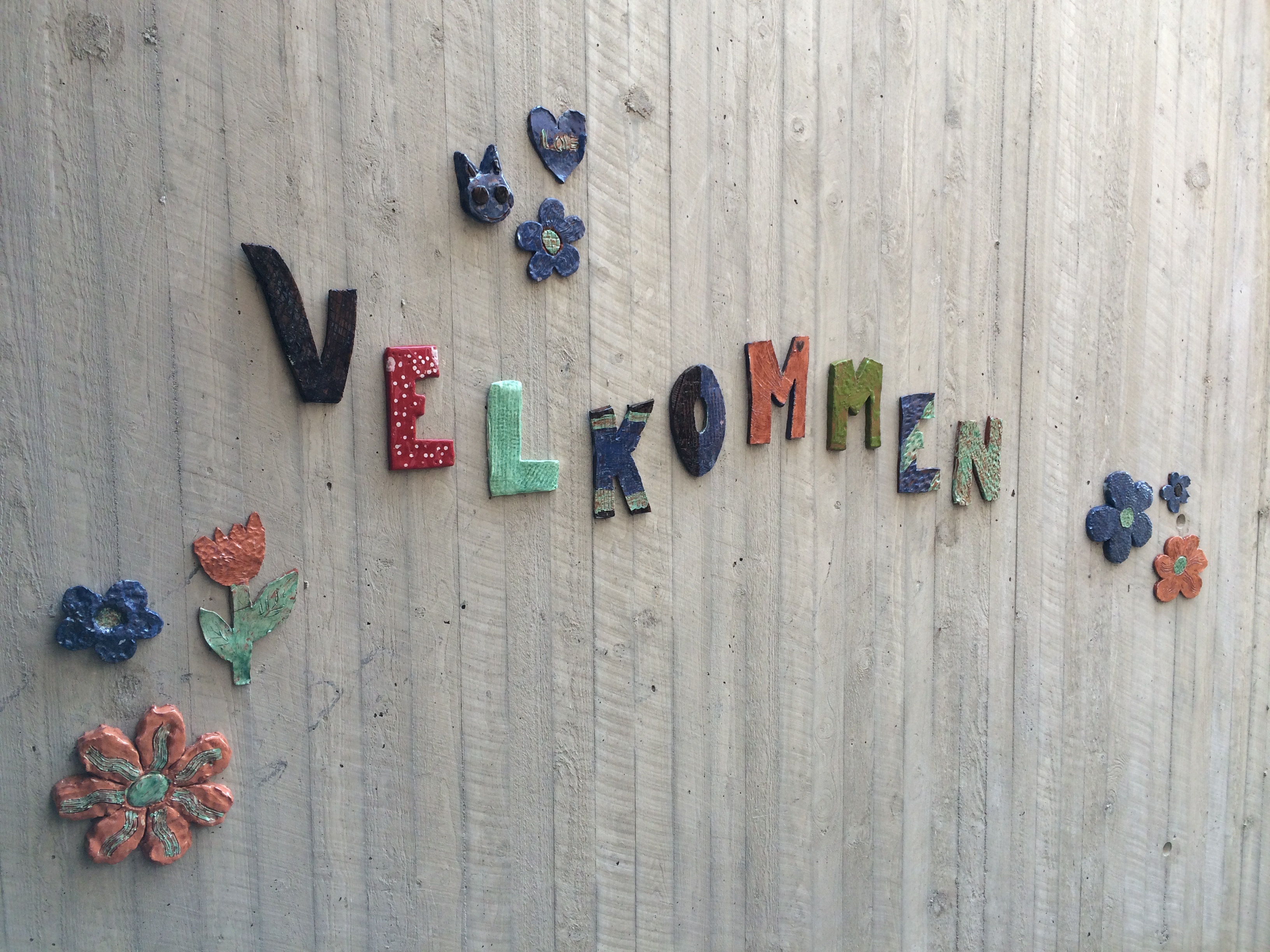 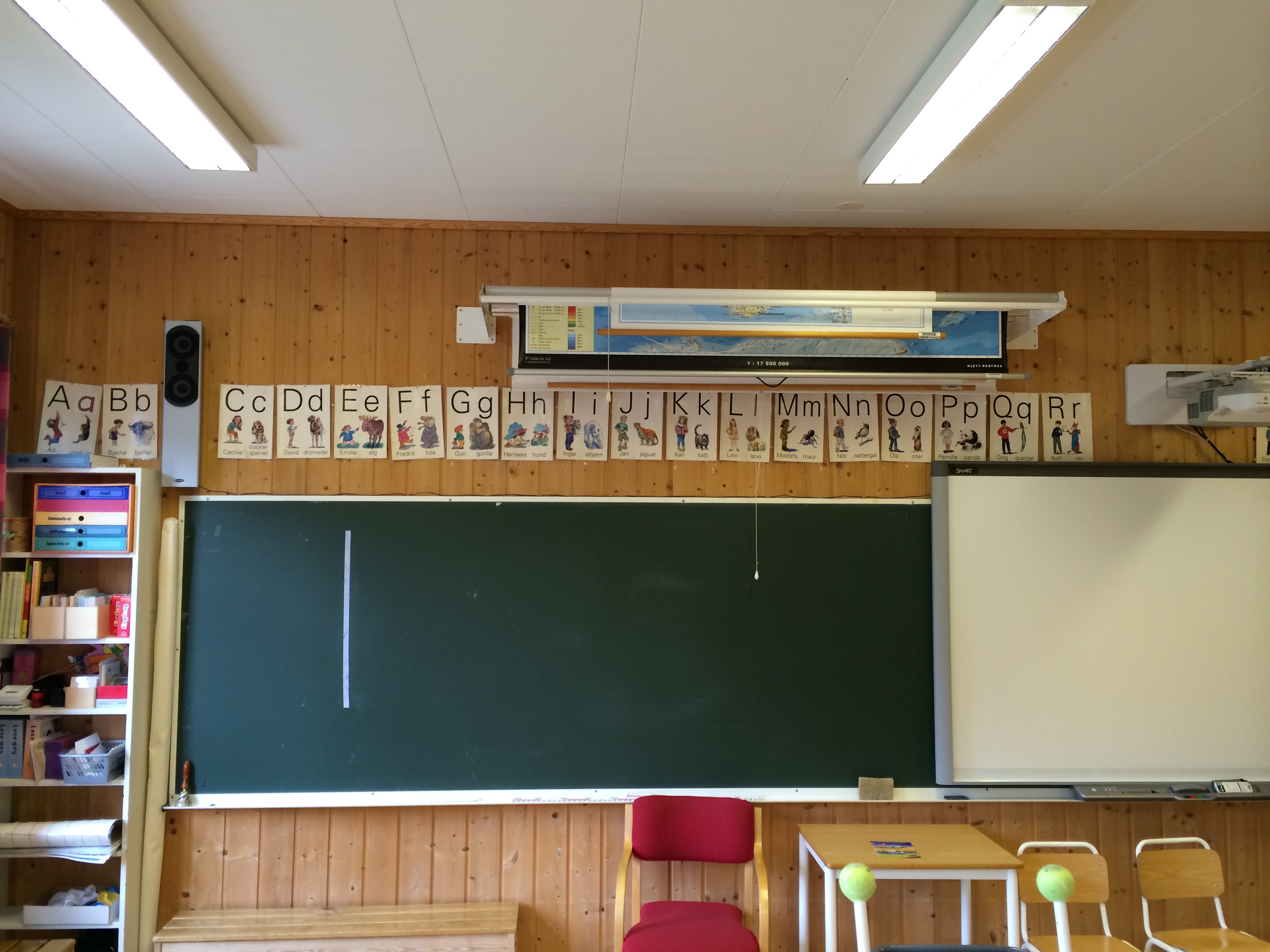 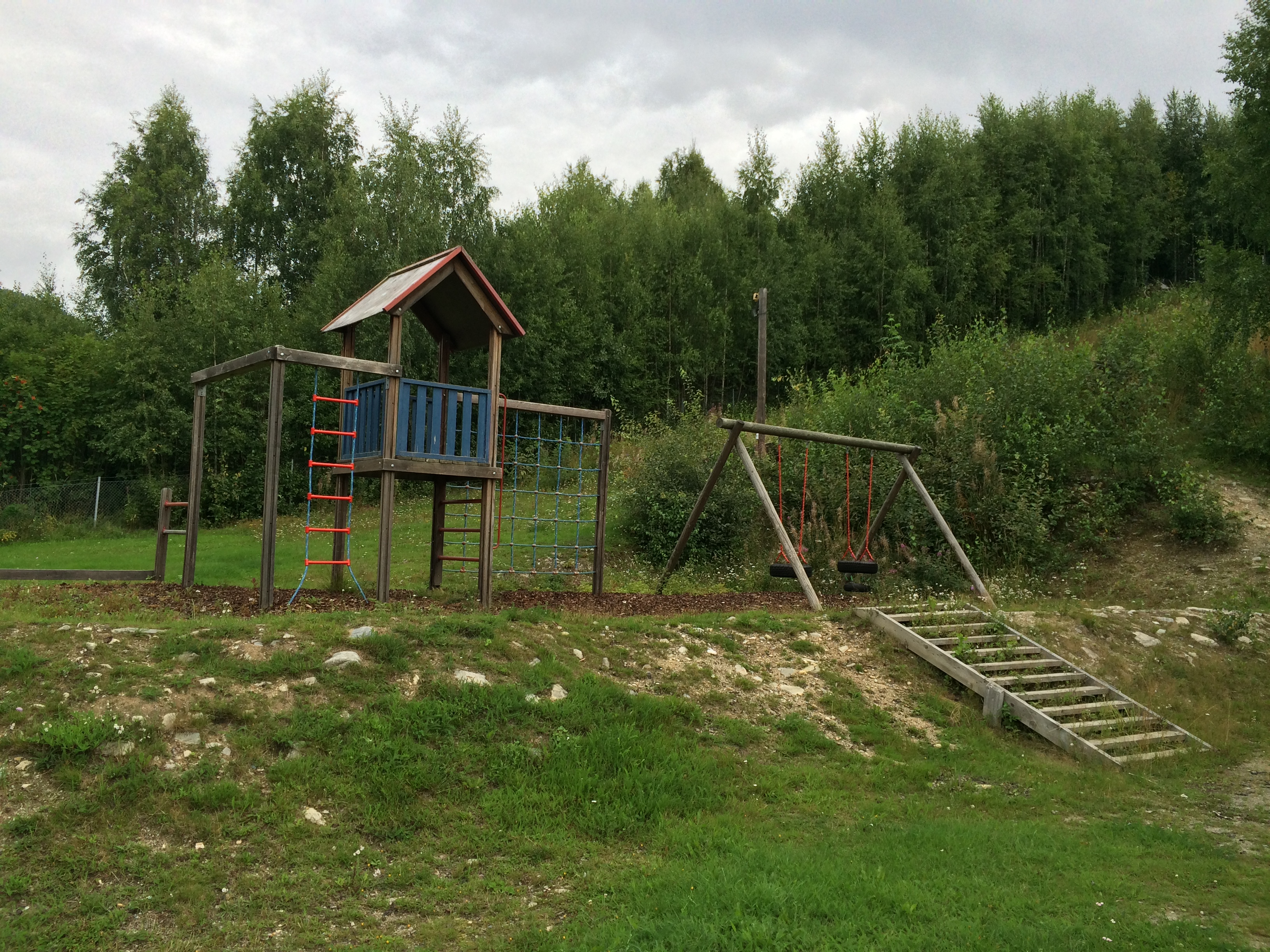 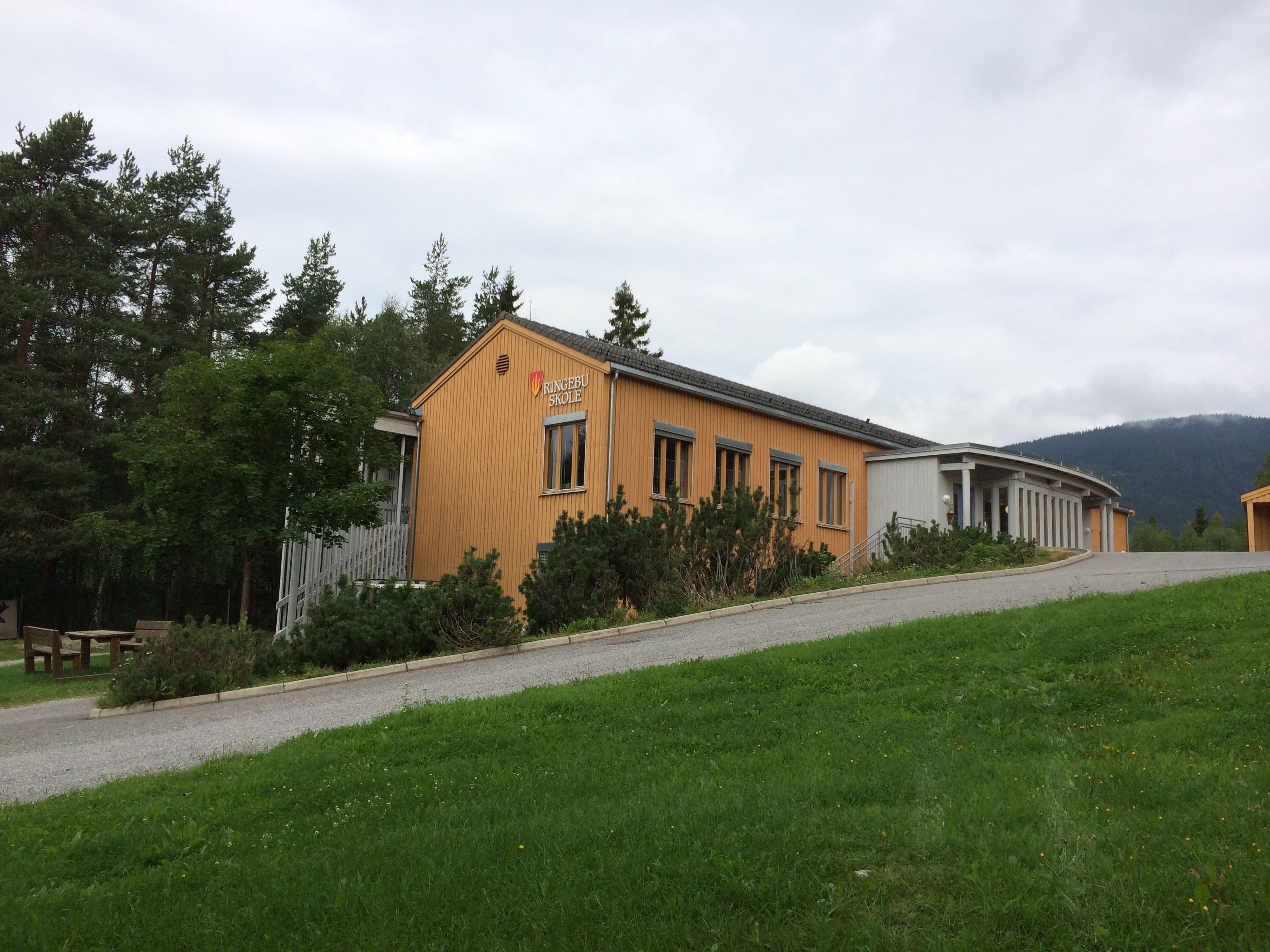 Godt å være med lyst til å læreSkoleguideRingebu skole2016-2017InnholdRektor har ordet											2Ringebu skole info										3Ringebu SFO											3Ringebu skoles overordnede mål og utviklingsområde 2015-2016			3Elevenes skolemiljø										4Ordens og trivselsregler ved Ringebu skole							4Forventninger til hverandre									4Praktisk informasjon										5Kontaktlærere og ansatte på ulike trinn skoleåret 2016-2017				6	Samarbeid og involvering 									6	Skolerute og aktivitetsplan 2016-2017							8Rektor tar ordetKjære foreldre og foresatte!Velkommen til et nytt skoleår. Spesielt velkommen til nye elever og foreldre.Dette skoleåret har vi 124 elever. 15 flotte 1.klassinger er på plass. Det er flere nye elever på de andre trinnene også.  Vi gleder oss til å bli kjent med alle sammen.For å lykkes i vårt arbeid, er vi avhengig av et godt samarbeid med dere. Forskning viser at foreldrenes positive holdning til utdanning og læring og til godt samarbeid med skolen, er veldig bra for elevenes læringsmiljø, motivasjon og læringsresultater.Ta kontakt med skolen hvis dere har spørsmål, kommentarer og/eller synspunkter. Vi setter stor pris på at dere bryr dere, engasjerer dere og viser interesse.I dette informasjonshefte finner dere informasjon om skolen og vår praksis.Vi ser frem til et godt samarbeid med dere dette skoleåret, fylt med læring, trivsel og glede for alle elever.Lykke til med det nye skoleåret!Thor LindbergRektorAugust 2016Ringebu skoleRingebu SFOSFO leder: Anne Marie IversenTelefon: 612 81841/ 95831951Epost: anne.marie.iversen@ringebu.kommune.no Skolefritidsordningen ved Ringebu skole er et omsorgs- og aktivitetstilbud utenom den obligatoriske opplæringen for barn på 1.-4.trinn, og er en integrert del av skolens virksomhet. Vi ønsker at SFO skal være preget av barns behov for omsorg, lek, kulturaktiviteter og sosial læring. På Ringebu SFO har vi to baserom, kjøkkenet i Oppistuggu og Brakka. I tillegg har vi mange rom til disposisjon på skolen, deriblant gymnastikksalen. Vi legger vekt på å være mye ute og bruke området aktivt. Uteområdet til Ringebu skole gir mange muligheter gjennom hele året.AnsatteAssistenter SFO: Reidun Hallum, Per Arne Tande, Ranveig KvalvikÅpningstider07.00-16.30Påmelding til SFO: Se skjema på www.ringebu.kommune.no skjemaoversiktMåltiderSFO serverer mat alle dager i uka:3 dager er det brød/korn, 2 dager er det varmmat. Ungene får melk hver dagRingebu skoles overordnede mål og utviklingsområde 2015-2016Overordnet mål for skolen: Økt læringsutbytte for alle eleverSkolens kjerneoppgave er å sørge for faglig og sosialt læringsutbytte. Dette arbeidet ledes etter nasjonale, regionale og lokale styringsdokumenter og satsingsområder. Ringebu skole vurderer kontinuerlig egen praksis og gjennomfører hvert år en  skolevurdering gjennom ulike brukerundersøkelser, kartlegginger og observasjoner.Satsingsområdene velges med utgangspunkt i resultater fra skolevurderingen, nasjonale og kommunale satsingsområder. Skolen har stort fokus på forskningsbasert praksis, som vil si at vi etterstreber en undervisningspraksis som er forankret i forskning.Hovedfokus for skoleåret 2016-2017 er «Lesing i alle fag».Elevenes skolemiljøElevenes skolemiljø er regulert i Opplæringslovens § 9 a. Kapitlet presiserer at hver enkelt elev har rett til et godt fysisk og psykososialt miljø. Hvis elevene mener at de ikke får ivaretatt sine rettigheter, kan de selv eller foreldrene deres be skolen rette opp eventuelle brudd på loven. Henvendelsen skal behandles som et enkeltvedtak i henhold til forvaltningsloven. Den som kommer med henvendelsen, har rett til å klage på enkeltvedtaket hvis hun eller han ikke er fornøyd med det.Ordens og trivselsregler ved Ringebu skolePå Ringebu skole har du rett til:Å ha et trygt og godt skolemiljøÅ få bli med på lekenÅ få hjelp og veiledning i skolehverdagenÅ få arbeidsroÅ få ha sakene dine i fredPå Ringebu skole har du plikt til:Å ta avstand fra mobbing, vold og rasismeÅ være snill og hyggelig mot andreÅ følge stoppregelenÅ komme presis til timenÅ ha god arbeidsinnsats i timeneÅ gjøre skolearbeidet til avtalt tidÅ holde orden og ta godt vare på alt som tilhører skolenPå Ringebu skole er det forbudt:Å banne og bruke krenkende ord og handlingerÅ sparke, slå og dytteÅ bruke mobil, kamera, pc, videokamera og lydopptak uten samtykkeÅ bruke tyggis, godteri eller søtsaker uten samtykkeÅ røyke, bruke snus og rusmidlerÅ være i gangen og i klasserommet uten samtykkeÅ ta med verdisaker, penger, leker og annet personlig utstyr uten samtykkeForventninger til hverandreSkolen forventes å:Være et sted hvor elevene trivesUtvikle elevenes kreative evner, gi dem kunnskap og gode arbeidsvanerRose og oppmuntre til god arbeidsinnsats og oppførselBehandle elevene høflig og rettferdigLære elevene respekt og toleranseTa avstand fra krenkende atferd, vold og rasismeUtvikle elevenes selvstendighet og selvtillitSamarbeide med foreldrene både faglig og sosialtEleven forventes å:Møte presis til timenHa med nødvendig utstyrTa positiv del i klassens og skolens aktiviteterIkke forstyrre i undervisningstiden eller på fellessamlingerVære høflig mot medelever og voksneVære inkluderende, vise omsorg og respekt overfor alle i skolemiljøetTa ansvar for egne handlingerTa avstand fra mobbing, vold og rasismeUnngå stygg språkbruk og sårende bemerkningerFølge klassens og skolens reglerForeldrene forventes å:Oppmuntre og rose barnet sitt for innsats og fremgangOppmuntre sitt barn til å være inkluderende, vise omsorg og respektMøte på foreldremøter/ utviklingssamtaler, delta på skolens arrangementSørge for at barnet møter presis, opplagt og forberedt til skolenHjelpe barnet å holde sekken, pennalet etc. i orden og sørge for at utstyr er tilpasset aktiviteter og årstiderInvolvere seg i skolens daglige liv ved å lese all informasjon fra skolen, og huske frister for påmelding på SFOTa raskt kontakt med skolen ved uenighet eller andre problemerTa avstand fra mobbing, vold og rasismeÅ snakke positivt om skolen, andre elever, andre foreldre og ansatteSamarbeide med skolen om fag, orden og oppførselVære lojal mot skolens reglerBidra til et positivt klasse- og skolemiljøPraktisk informasjonInndeling av skoledagenKontaktlærere og ansatte på ulike trinn skoleåret 2015-2016Samarbeid og involvering ElevrådElevrådet består av tillitsvalgte fra alle klasser. Elevrådet gjør en viktig jobb i å være elevenes representanter i å skape et godt læringsmiljø for hele skole. Det velges to fra hver klasse og for et semester om gangen.FAUAlle foreldre som har barn i skolen, er medlemmer av skolens foreldreråd. Foreldrerådet velger et arbeidsutvalg (FAU) som er foreldrestemmen overfor skolen.FAU skal bl.a sikre reell medvirkning fra foreldre og ha medansvar for at elevenes læringsmiljø er trygt og godt. FAU skal representere alle foreldre ved skolen og bidra til at samarbeidet mellom hjem og skole er godt. FAU-skoleåret  2016-2017Leder: Inger Blytt Vestad    epost: inger.b.k@hotmail.com   mobiltelefon: 47327929Nestleder: Ritt Nilsen                                           Kasserer: Karen Ødegård Hagen   Dugnadsansvarlig: Torbjørn Hagen                    Sekretær: Elin RomsåsSkolemat-skolemelk! En god frokost og sunn skolemat øker konsentrasjonen og lærelysten.  Skolen er opptatt av at elevene har et sundt kosthold. Det er viktig at alle barn spiser frokost før de kommer på skolen og har med seg sunne matpakker.Melk bestilles på internett: www.skolemelk.no LeksehjelpElever på 4.-7. trinn får tilbud om 2 timer gratis leksehjelp i uka. Elever som deltar på leksehjelp skal lære å bli selvstendige i leksearbeidet og få gode arbeidsvaner. De skal arbeide med lekser gitt av klassens lærere. Det er assistenter som veileder elevene på leksehjelpen. De vil ikke ha anledning til å se over og sjekke alle leksene. Det er derfor viktig å presisere at det er foreldrene som har ansvaret for å se over leksene og sjekke at de er gjort hver dag. Leselekser skal alltid gjøres hjemme, med støtte av foreldrene.Påmelding til leksehjelp: se skjema på www.ringebu.kommune.no skjemaoversiktFYSAK- fysisk aktivitet På Ringebu skole har alle elever fysisk aktivitet hver dag. De dagene elevene ikke har gym/svømming har de 15 minutter organisert fysisk aktivitet. Skoleområdet er godt tilrettelagt for ulike fysiske aktiviteter, og vi har egen aktivitetsbank med rikholdig utstyr som elevene kan låne.Sykle til skolenSkolen ønsker at alle elever som har mulighet til det, går eller sykler til skolen. Fysisk aktivitet er viktig for elevene, samtidig minsker vi trafikken rundt skolen og gjør skoleveien tryggere for alle elever. Elevene kan sykle alene til skolen, men det er foreldrenes ansvar å vurdere sitt barns ferdigheter ift barnets skolevei. I 4. klasse gjennomfører skolen sykkelopplæring og praktisk ferdighetsprøve på sykkel. Elevene skal alltid bruke sykkelhjelm. SvømmeopplæringSvømmeopplæringen gjennomføres i svømmehallen ved Ringebu ungdomsskole. Det er 2., 3., 4. og 6.trinn som skal ha svømmeopplæring, og de får 10-15 dobbelttimer hver  på disse trinnene.Skøyter og ski på skolenHvis værforholdene tillater det, har skolen fra ca. desember til mars skøyteis som brukes mye i friminutt, i kroppsøving og fysak. I gym har vi i tillegg tilgang til oppkjørte skiløyper i nærområdet. Skøyter, hjelm, ski og skisko kan lånes på skolen. Har elever med eget utstyr må dette merkes godt. Akebrett/ski/skøyter kan oppbevares på skolen, men elevene har selv ansvar for å ta alt utstyr inn i boden før de går om dagen. Fravær grunnet ferieSøknad om fri for 1 dag sendes kontaktlærer. Søknad om fri utover 1 dag sendes rektor. Rektor kan gi fri inntil 10 skoledager (14 sammenhengende dager). Søknadsskjema: www.ringebu.kommune.no skjemaoversiktFravær grunnet sykdom/lege/tannlegeNår barnet blir borte fra skolen grunnet sykdom, tannlegebesøk, legebesøk el, skal skolen ha beskjed. Beskjed kan sendes på melding til kontaktlærer i forkant av fraværet.ForsikringAlle skoleeiere i Norge er pålagt å ulykkesforsikre sine elever. Forsikringen gjelder skole/SFO tid, på skoleveien og på turer/ekskursjoner i skolens regi. Alle skader og nestenulykker skal rapporteres skriftlig, og legges i elevens mappe. For skader som inntreffer i skoletiden, dekkes nødvendige behandlingsutgifter fullt ut av folketrygden.Leie av skole/gymsalAlle skolens elever kan leie gymsal/skolekjøkken gratis for å feire bursdager eller arrangere aktiviteter/samlinger som kan styrke skolemiljøet. Det er en forutsetning at hele klassen blir invitert, og at det sendes en enkel søknad på mail til skolens rektor. Leie og uthenting av nøkkel foregår via Fellestjenesten på rådhuset.SkolehelsetjenestenSkolehelsetjenesten har som mål å fremme elevenes trivsel på skolen, og skal i et tverrfaglig samarbeid bidra til å skape et godt oppvekstmiljø for barn og ungdom. Skolehelsetjenesten er en forebyggende tjeneste, derfor må legehjelp i forbindelse med sykdom dekkes gjennom fastlegen. Skolehelsetjenesten vil bistå elever og lærere med helseopplysninger, veiledning, undervisning og oppfølging ut fra behov og ressurser, evt henvisning til andre instanser.Skolehelsetjenesten er på Ringebu skole 1 dag i uka, hver tirsdag kl. 10.00-13.30.PPTMidt-Gudbrandsdal Pedagogisk Psykologisk tjeneste har adresse: Kommunevegen, 2647Sør-Fron. Telefonnummer:  612 99070PPT er et rådgivende organ som undersøker og gir råd til elever, foreldre/foresatte og skole. Det kan være forhold knyttet til lese/skrive/matematikk-vansker, lærevansker, skolevegring, atferdsvansker, mobbing mm. PPT kan bistå skolen i forhold til observasjon av klassemiljø, kartlegging, faglige råd, og innspill på foreldremøter. PPT og skolen har faste samarbeidsmøter 1 gang pr. mnd.Skolerute og aktivitetsplan 2015-201647327929Besøksadresse:Vekkomsvegen 14Postadresse:Ringebu skole,Vekkomsvegen 14, 2630 RingebuTelefon:612 81830Rektor: Thor LindbergTelefon: 612 81830 / 415 10392Epost: thor.lindberg@ringebu.kommune.noInspektør:Jorun HaverstadTelefon: 612 81831 / 917 26402Epost: jorun.haverstad@ringebu.kommune.no Skolestart og sluttStart alle dager: 08.30Skole slutt:Ma: 1.-6.kl. 13.15, 7.kl. 14.00Ti  : 1.-2.kl. 12.20 3.-7. kl. 14.00On: 1.-3. kl. 13.15, 4.-7. kl. 14.00To: 1.-2.kl. 12.20, 3.-7.kl. 13.15Fr:  1.-2.kl. 12.20, 3.-7. kl. 14.00Timer og friminutt:1.-2.t.: 08.30-10.00Friminutt: 10.00-10.103.t: 10.45-11.55Matfri: 10.55-11.354.t.: 11.35-12.20Friminutt: 12.20-12.305.-6.t.: 12.30-14,00Leksehjelp 4.-7. klasse.Tirsdag kl 14.00-15.00Torsdag kl 13.15-14.15NavnTelefon/mobe-mailRandi Marie Steig SolåsCathinka Baukholkontaktlærere 1. trinn90 98 51 7090 83 03 68randi.marie.steig@ringebu.kommune.no cathinka.baukhol@ringebu.kommune.noÅse Lill Johansen Løkkenkontaktlærer 2. trinn41 55 02 26aase.lill.johansen@ringebu.kommune.noAud Margrethe FossmoHeidi Rytvikenkontaktlærere 3. trinn91 15 36 9197 06 69 01aud.fossmo@ringebu.kommune.noheidi.rytviken@ringebu.kommune.noRune Willhemsen Synnøve Pallsveen Kvitrudkontaktlærere 4. trinn93 04 29 07 48 14 26 20 rune.wilhelmsen@ringebu.kommune.nosynnove.pallsveen@ringebu.kommune.noKristin SivertsenSissel Brandstadkontaktlærere 5. trinn95 73 98 05 99 64 16 60kristin.sivertsen@ringebu.kommune.nosissel.brandstad@ringebu.kommune.noMartin BergBeate Hovde,kontaktlærere 6. trinn92 62 07 54 99 64 16 60martin.berg@ringebu.kommune.no beate.borgen.hovde@ringebu.kommune.noSilje Dokken Langsethkontaktlærer 7. trinn45 60 78 12silje.dokken.langseth@ringebu.kommune.noSilje Dokken Langsethkontaktlærer 7. trinn45 60 78 12Ingrid Ekre, teamleder for småskole, faglærer 2.trinn99 16 35 51ingrid.ekre@ringebu.kommune.no Anne Ingeborg Bakken, Spes.ped. lærer 1. -4. trinn41 47 88 59anne.ingeborg.bakken@ringebu.kommune.no Eva Rotmo, teamleder mellomtrinn, faglærer 7. trinn41 45 86 31eva.rotmo@ringebu.kommune.no Nora Bjørnevaagen, Faglærer 2. og 5. trinn90 79 87 37nora.bjornevaagen@ringebu.kommune.no Stine Kvernflaten Holdbrekken,Fag og spes.ped.lærer 5.- 7. trinn61 28 18 38 98 48 07 76stine.holdbrekken@ringebu.kommune.no Anne Marie Iversen, 3. trinn95 83 19 51anne.marie.iversen@ringebu.kommune.no Reidun Hallum, 1. og 6. trinn90 06 93 38reidun.hallum@ringebu.kommune.no Synnøve Hansen, 2. og 5. trinn99 02 68 81synnove.hansen@ringebu.kommune.no Per Arne Tande, 4. trinn95 81 86 72per.arne.tande@ringebu.kommune.no Klassekontakt og varaKlassekontakt og varaDugnadsansvarlig1.trinn:Hege Nyløkken                    Inger Blytt Vestad    Thomas Karlstad2.trinn:Karen Ødegård                     Elin RomsåsMorten Randsted3.trinn:Thomas Gryttingslien           Ritt NielsenOle Høystad4.trinn:Kjell Erik Brandstadmoen    Eris H SteigGeir Ove Flatmoen5.trinn:Jan Erik Voldberg                Elisabeth Aanstad                    Stein Bjørnland6.trinn:Torbjørn Hagen                   Ann K. MyrløkkenArnt Rønningen7.trinn:Gunnar Johannesson          Synnøve P. KvitrudKnut KvitrudAugustOppstart 22.08.16SeptemberHøsttur, idrettsdag og leirskole 7.klOktoberUke 40 høstferieNovemberDesemberJuleverksted, julemarked, juletrefestTirsdag 20.12.-  juleferieJanuarOppstart 4.1.17.FebruarUke 9 vinterferieMarsSkidagAprilUke 15 påskeferieMai1.mai, 17.mai og 25-26..mai -elevfriJuni23.juni siste skoledag 